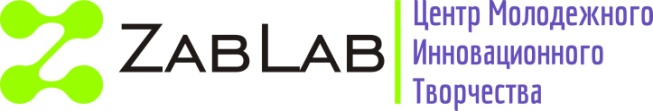 Утверждено  директором  ЦМИТ «ZabLab»Мезениным Я.Н.Программа фестиваля «TechFest».     	      	ЦМИТ «ZabLab» уже многие годы проводит фестиваль Робототехники в г. Чита. В этом году мы решили масштабировать событие и провести фестиваль робототехники и технического творчества «TechFest».     	В этом году фестиваль будет включать в себя следующие мероприятия: 17 мая11.00 Торжественное открытие, шоу-программа, интерактивные развлекательные площадки  (большой зал)11.30  «Свобода в конструировании» Конкурс на лучшую модель свободной сборки, не по инструкции конструктора для детей 6-9 лет (большой зал)12.00  «Юный электронщик» конкурс на создание максимально сложной собственной схемы и создания схемы по чертежу для детей 6-9 лет (большой зал)13.00 – 15.00 Открытые Презентации инновационных проектов и мейкерских проектов по робототехники 10-17 лет «Brain battle» (большой зал)15.00- 17.00 Интерактивная выставка роботов (большой зал)17.00-17.30 Награждение победителей «Brain battle» (большой зал)18.00 Открытый кинопоказ научного кино (большой зал)9.00-12.30, 13.30-17.00 Обучающий семинар «Нейроинжиниринг.  Методические аспекты» (ЦМИТ «Инжевика», Новосибирский технопарк) ученики 8 – 11 классов (Удокан, Доверие)12.00 «Интерактивные технологии  и их применение на публичных мероприятиях»( Владимир Костырский,iClub, Чита). (Энегрия)13.00 Мастер класс « Введение в цифровую архитектуру. Создание микропроцессоров» Дмитрий Белимов Дмитрий, Чита, (Энегрия)14.00 Мастер класс «Разработка сайта без знаний по программированию» ( школа программирования « Codologia», Чита) (Энегрия)15.00 Мастер класс «Цифровизация бизнеса» ( Надежда Маргазова, Забайкальский центр трансфера технлогий, Чита) (Энергия)18 мая9.00-12.30, 13.30-17.00  Обучающий семинар «Нейроинжиниринг.  Методические аспекты» (ЦМИТ «Инжевика», Новосибирский технопарк) ученики 8 – 11 классовМастер класс «Методологические особенности в детской образовательной робототехники» (ЦМИТ «ZabLab», Чита) 9.00-12.30 Обучающий семинар по разработке мобильных приложений от GDG «Study jam» (Владимир Тимофеев, GDG UU,  Улан Удэ)Круглый стол « от Умника к Умнику» (обмен опытом победителей конкурса «Умник» и претендентами на 2019 год») 19 мая9.00-12.30, 13.30-17.00 Обучающий семинар «Нейроинжиниринг.  Методические аспекты» (ЦМИТ «Инжевика», Новосибирский технопарк) ученики 8 – 11 классов9.00-12.30 Обучающий семинар по разработке мобильных приложений от GDG «Study jam» (Владимир Тимофеев, GDG UU,  Улан Удэ)10.00 Круглый стол «Интеллектуальная собственность: вопросы создания патента». Модератор: Кобылкин Михаил Владимирович, кандидат технических наук, ведущий инженер по патентно-лицензионной и изобретательской деятельности Технопарка ЗабГУ.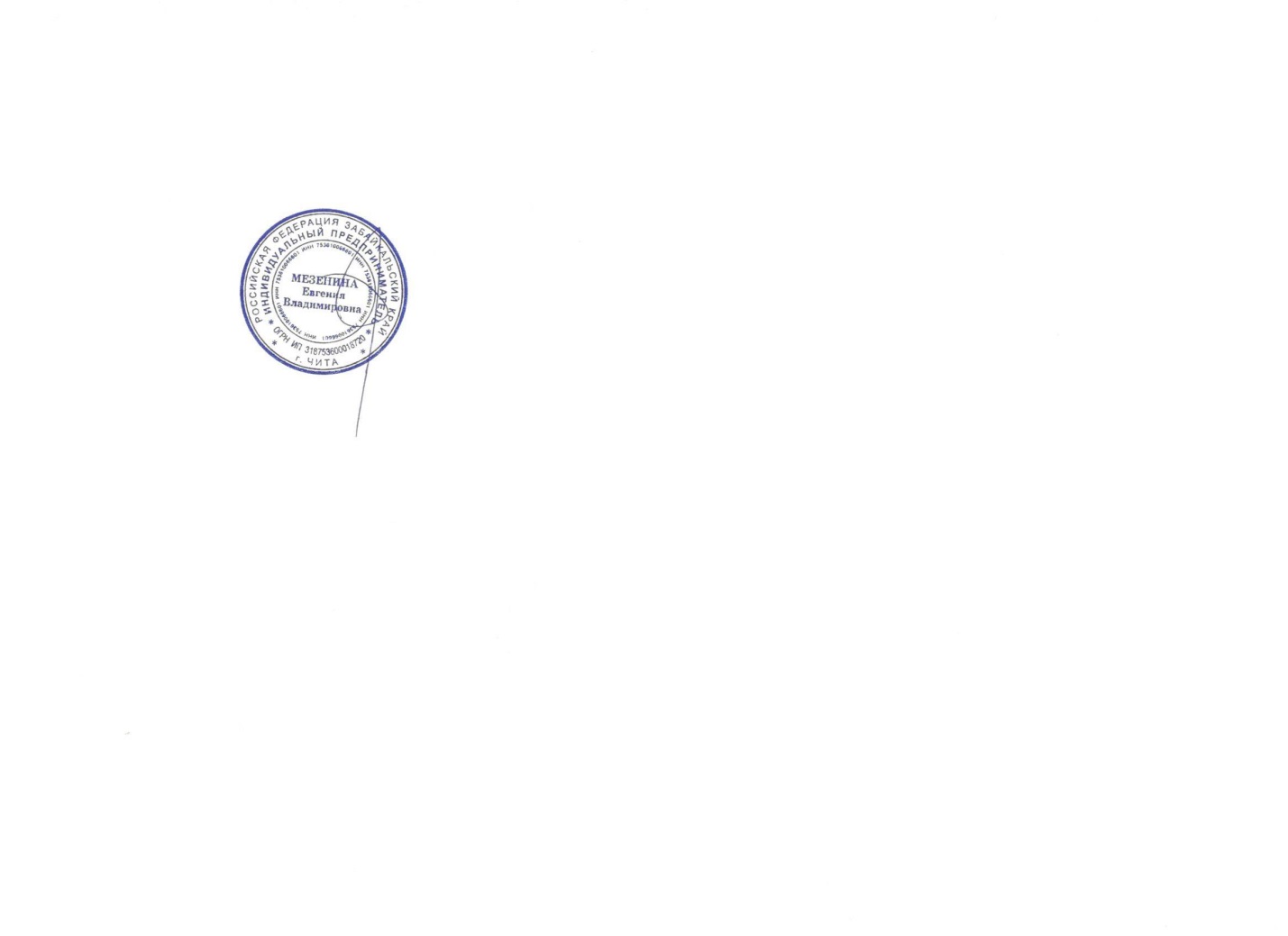 С уважением, директор ЦМИТ «ZabLab», Мезенин Яков,  +7 (924) 5758917